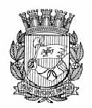 Publicado no D.O.C. São Paulo, 180, Ano 60, Sábado.26 de Setembro de 2015Secretarias, Pág.01DESENVOLVIMENTO,TRABALHOE EMPREENDEDORISMOGABINETE DO SECRETÁRIOCOORDENADORIA DE SEGURANÇA ALIMENTARE NUTRICIONALPORTARIAS PUBLICADAS POR OMISSÃO -DOC DE 05/09/15PORTARIA Nº 021/SDTE/ABAST/2015O Supervisor Geral de Abastecimento da Secretaria Municipaldo Desenvolvimento, Trabalho e Empreendedorismo, no usodas atribuições que lhe são conferidas por Lei, em especial oDecreto nº 46.398, de 28 de setembro de 2005,Considerando as disposições contidas no §5º, art. 114, daLei Orgânica do Município de São Paulo, promulgada em 04 deabril de 1990 c/c com art. 5º, §2º, do Decreto nº 41.425/2001.RESOLVE1º AUTORIZAR a empresa DAMARIS COSTA CARDOSO-ME,regulamente inscrita no CNPJ sob o nº 21.720.663/0001-50,atuando no ramo de atividade “Casa de Suco”, o uso de áreacom 24,00m2 (vinte e quatro metros quadrados), pertencenteao Mercado Municipal Dr. Amarico Sugai - São Miguel, localizadona Av. Marechal Tito, 567 – São Paulo- Capital – CEP:08010-090, por 90 (noventa) dias, mediante o cumprimento daobrigação estabelecida no art. 2º da presente Portaria.2º ESTABELECER que a ocupação do espaço ocorrerá apósa expedição da ordem de início e do recolhimento, através deguia expedida pela Supervisão de Mercados e Sacolões, daimportância de R$894,00 (oitocentos e noventa e quatro reais),conforme Decreto Municipal nº 55.823/2014- item 18.1.3.8.3.relativo à totalidade do preço público devido em função douso da referida área, ora autorizado, valor esse acrescido dasdespesas bancarias correspondentes.3º ESTABELECER, também, que, em função da presente autorização,a interessada se obriga ao pagamento das despesasdecorrentes de seu consumo de água, energia elétrica, segurançae limpeza, bem como a responder por eventuais danoscausados ao patrimônio público e/ou a terceiros, em razão dasatividades exercidas, durante o período de ocupação da área.4º DETERMINAR que, ao termino do prazo de vigência dapresente autorização, a interessada prova a imediata desocupaçãoe entrega da área, livre e desembaraçada de pessoas ecoisas, sob pena de revogação imediata que será executadapela administração, independentemente de qualquer notificaçãojudicial ou extrajudicial.5º A presente Portaria entrará em vigor na data de suapublicação, revogadas as disposições em contrario.PORTARIA Nº 023/SDTE/ABAST/2015O Supervisor Geral de Abastecimento da Secretaria Municipaldo Desenvolvimento, Trabalho e Empreendedorismo, no usodas atribuições que lhe são conferidas por Lei, em especial oDecreto nº 46.398, de 28 de setembro de 2005,Considerando as disposições contidas no §5º, art. 114, daLei Orgânica do Município de São Paulo, promulgada em 04 deabril de 1990 c/c com art. 5º, §2º, do Decreto nº 41.425/2001.RESOLVE1º AUTORIZAR a empresa C.MIYAKE FLORES-ME, regulamenteinscrita no CNPJ sob o nº 21.358.407/0001-65, atuandono ramo de atividade “Floricultura”, o uso de área com290,00m2 (duzentos e noventa metros quadrados), no salãode eventos pertencente ao Mercado Municipal Paulistano, localizadona rua da Cantareira, 306 – São Paulo- Capital – CEP:01024-000, por 12 (doze) dias, mediante o cumprimento daobrigação estabelecida no art. 2º da presente Portaria.2º ESTABELECER que a ocupação do espaço ocorrerá apósa expedição da ordem de início e do recolhimento, atravésde guia expedida pela Supervisão de Mercados e Sacolões,da importância de R$4.311,33 (quatro mil, trezentos e onzereais e trinta e três centavos), conforme Decreto Municipal nº55.823/2014- item 18.4.1.2. relativo à totalidade do preço públicodevido em função do uso da referida área, ora autorizado,valor esse acrescido das despesas bancarias correspondentes.3º ESTABELECER, também, que, em função da presente autorização,a interessada se obriga ao pagamento das despesasdecorrentes de seu consumo de água, energia elétrica, segurançae limpeza, bem como a responder por eventuais danoscausados ao patrimônio público e/ou a terceiros, em razão dasatividades exercidas, durante o período de ocupação da área.4º DETERMINAR que, ao termino do prazo de vigência dapresente autorização, a interessada prova a imediata desocupaçãoe entrega da área, livre e desembaraçada de pessoas ecoisas, sob pena de revogação imediata que será executadapela administração, independentemente de qualquer notificaçãojudicial ou extrajudicial.5º A presente Portaria entrará em vigor na data de suapublicação, revogadas as disposições em contrario.Servidor, Pág.31DESENVOLVIMENTO,TRABALHOE EMPREENDEDORISMOGABINETE DO SECRETÁRIODESPACHOS DA CHEFE DE GABINETEProc. 2015-0.248.616-0Em face das informações constantes no presente, AUTORIZOcom fundamento no Decreto nº 48.743/2007, artigo 1º incisoII, o afastamento do servidor MARCELO MAZETA LUCAS, RF.807.641.3 E LEANDRO COSTA CUERBAS – RF: 809.935.9, paraparticipar da V Conferência Estadual de Segurança Alimentar eNutricional, nos dias 24 e 25 de Setembro de 2015, em Marilia/SP, sem prejuízo de vencimentos e demais vantagens dos cargosque ocupam.Proc. 2015-0.246.792-1Em face das informações constantes no presente, AUTORIZOcom fundamento no Decreto nº 48.743/2007, artigo 1ºinciso II, o afastamento do servidor MARCELO MAZETA LUCAS,RF. 807.641.3, para participar do II Seminário Alimentação Escolare Mercados Institucionais da Agricultura Familiar, nos dias14 e 15 de outubro de 2015, em Jaboticabal/SP, sem prejuízo devencimentos e demais vantagens do cargo que ocupa.INDENIZAÇÃO DE FÉRIAS EM PECÚNIA EDEMAIS DIREITOS:DEFIROo pagamento de férias do servidor abaixo, nostermos da O.N. 02/94-SMA, com as alterações do DespachoNormativo n° 002/SMG-G/2006 e da ON. N° 003/SMG-G/2008,acrescido de 1/3:804.568.2/2 – Bruno de Souza Pinto , processo nº.2015-0.211.467-0 relativa ao exercício de 2015/15 (quinze) diasrestantes, acrescidos de 1/3.755.711.6/1 – Claudinea Angela da Silva Santos ,processo nº. 2015-0.214.699-8 relativa ao exercício de 2015/30(trinta) dias, acrescidos de 1/3.799.068.5/2 – Daniele Castro Barboza , processo nº.2015-0.250.690-0 relativa ao exercício de 2015/10 (dez) diasrestantes, acrescidos de 1/3.810.722.0/1 – Djalma de Aragão Santos , processo nº.2015-0.229.381-8 relativa ao exercício de 2015/15 (quinze) diasrestantes, acrescidos de 1/3.746.827.0/4 – Leandro Avena Prone , processo nº.2015-0.211.464-6 relativa ao exercício de 2015/10 (dez) diasrestantes, acrescidos de 1/3.812.740.9/2 – Maria de Lourdes Batista , processo nº.2015-0.250.652-8 relativa ao exercício de 2015/30 (trinta) dias,acrescidos de 1/3.807.276.1/3 – Miriam da Silva , processo nº. 2015-0.250.629-3 relativa ao exercício de 2015/30 (trinta) dias,acrescidos de 1/3.788.505.9/2 – Monica Marilda Rosa Rossetto , processonº. 2015-0.211.466-2 relativa ao exercício de 2015/30(trinta) dias, acrescidos de 1/3.Licitação, Pág.60DESENVOLVIMENTO,TRABALHOE EMPREENDEDORISMOGABINETE DO SECRETÁRIODESPACHO DO SECRETÁRIO2014-0.152.234-0SDTE – Orçamento - Programa Braços Abertos – I – Noexercício das atribuições à mim conferidas por Lei, à vista doselementos contidos no presente, especialmente as manifestaçõesda Coordenadoria de Finanças e Orçamento da SecretariaMunicipal da Saúde e do parecer da Assessoria Jurídica destaPasta, com fulcro no artigo 65, § 8º da Lei Federal nº 8.666/93,AUTORIZO a inserção das dotações orçamentárias: 84.10.10.301.3003.4101.3.3.50.48.00.00 e 84.10.10.301.3003.4101.3.3.90.39.00.00, para fazer constar na cláusula 3ª do 1º Termode Aditamento ao Termo de Convênio nº 003/2014/SDTE. II -Desta forma, nos termos do Decreto Municipal nº 55.839/2015,AUTORIZO a emissão das Notas de Empenho, nos valores deR$ 2.937.578,50(dois milhões novecentos e trinta e sete mil equinhentos e setenta e oito reais e cinquenta centavos) e R$883.116,72 (oitocentos e oitenta e três mil, cento e dezesseisreais e setenta e dois centavos) onerando as respetivas dotaçõesorçamentárias supracitadas, decorrente das Notas de Reservacom Transferência de nºs. 58.477 e 58.479/2015 do FundoMunicipal de Saúde – FMS, observando-se, no que couber, asLeis Complementares nº 101/00 e 131/09.DESPACHOS DA PRESIDENTE DA COMISSÃOESPECIAL DE LICITAÇÃO2013 – 0.363.235-3SDTE – Impugnação ao Edital de Concorrência Públicanº 01-B/SDTE/2014 – I – A Comissão de Licitação Especial,por intermédio de sua presidente, constituída pela Portaria nº154/2014 – SDTE/GAB., tendo em vista a impugnação apresentadaao Edital de Concorrência Pública nº 01-B/SDTE/2014, pelaempresa CLAUDIO NASCIMENTO SANTOS - ME E CLEIA ABREURODEIRO – ME, DECIDE: a) receber a impugnação, posto que,tempestivamente interposta; b) quanto ao mérito NEGAR-LHEPROCEDENCIA; c) MANTER na íntegra os termos do Edital deLicitação, Contrato e seus anexos.2013 – 0.363.235-3SDTE – Impugnação ao Edital de Concorrência Públicanº 01-B/SDTE/2014 – I – A Comissão de Licitação Especial,por intermédio de sua presidente, constituída pela Portarianº 154/2014 – SDTE/GAB., tendo em vista a impugnaçãoapresentada ao Edital de Concorrência Pública nº 01-B/SDTE/2014, pela empresa CLEIA ABREU RODEIRO – ME,DECIDE: a) receber as impugnações, posto que, tempestivamenteinterpostas; b) quanto ao mérito NEGAR-LHEPROCEDENCIA; c) MANTER na íntegra os termos do Edital deLicitação, Contrato e seus anexos.2013 – 0.363.235-3SDTE – Impugnação ao Edital de Concorrência Públicanº 01-B/SDTE/2014 0 – I – A Comissão de Licitação Especial,por intermédio de sua presidente, constituída pela Portaria nº154/2014 – SDTE/GAB., tendo em vista a impugnação apresentadaao Edital de Concorrência Pública nº 01-B/SDTE/2014,pela FEDERAÇÃO DO COMÉRCIO POPULAR DO ESTADO DESÃO PAULO- FECOPESP: a) receber a impugnação, posto que,tempestivamente interposta; b) quanto ao mérito NEGAR-LHEPROCEDENCIA; c) MANTER na íntegra os termos do Edital deLicitação, Contrato e seus anexos.2013 – 0.363.235-3SDTE – Impugnação ao Edital de Concorrência Públicanº 01-B/SDTE/2014 – I – A Comissão de Licitação Especial,por intermédio de sua presidente, constituída pela Portaria nº154/2014 – SDTE/GAB., tendo em vista a impugnação apresentadaao Edital de Concorrência Pública nº 01-B/SDTE/2014,pelo cidadão JOSÉ RUBENS DE ARAUJO E OUTROS: a) receber aimpugnação, posto que, tempestivamente interposta; b) quantoao mérito NEGAR-LHE PROCEDENCIA; c) MANTER na íntegra ostermos do Edital de Licitação, Contrato e seus anexos.2013 – 0.363.235-3SDTE – Impugnação ao Edital de Concorrência Públicanº 01-B/SDTE/2014 – I – A Comissão de Licitação Especial,por intermédio de sua presidente, constituída pela Portaria nº154/2014 – SDTE/GAB., tendo em vista a impugnação apresentadaao Edital de Concorrência Pública nº 01-B/SDTE/2014,pela empresa JUPITER POSTO DE SERVIÇOS LTDA decide nãoconhecer da impugnação em virtude de irregularidade na representaçãolegal.